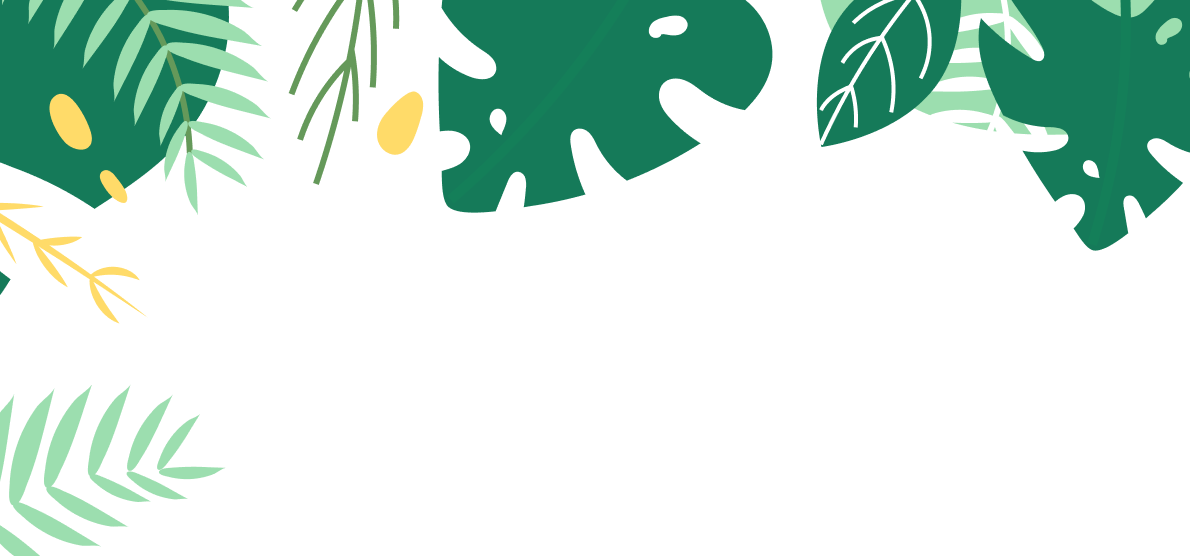 Немного о себеЯ научился этим летомИ достиг результатовФотографии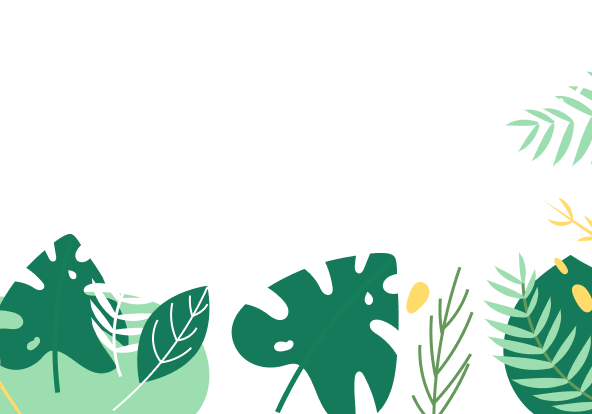 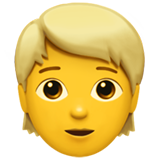 Лазовский Роман Александрович, 17 лет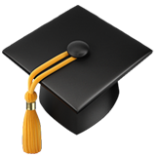 УО «МГМПТК»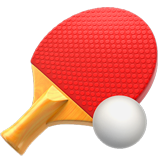 Плавание, рыболовство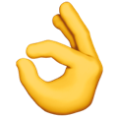 Варить борщСоздавать сайтыИграть в волейбол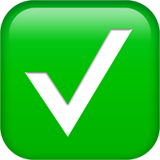 В сфере ITВ спортеВ кулинарии